Zajęcia korekcyjno- kompensacyjne- 20.04.2020 6- latkiTemat: Usprawnienie analizy słuchowej w oparciu o opowiadanie.Zachęcam do zabawy dramowej „Budzące się słoneczka”Jesteśmy słoneczkami, które wcześnie rano obudziły się ze snu. Słoneczka powoli wstają, przeciągają się, uśmiechają się do siebie, są radosne                  i zadowolone.Dzieci wykonują ruchy podczas czytania .Analiza zdań. Rodzic wypowiada zdania związane z zagrodą wiejską, dzieci liczą słuchem z ilu wyrazów składa się zdanie i układa właściwą ilość klocków ( kredek) np. Pies szczeka.                                              IIKrowa daje mleko.                                  III Indyk ma czerwone korale                   IIIIUkładanie nazw zwierząt z sylab. Dziecko dokonuje analizy słuchowej nazw zwierząt dzieląc je na sylaby, następnie wyszukuje kartoniki z sylabami i układa podpisy do obrazków.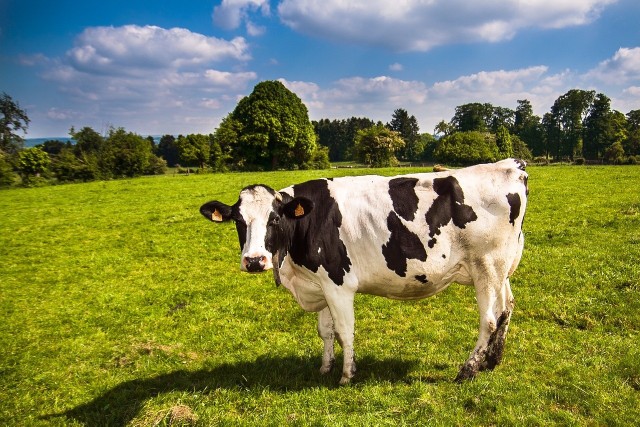 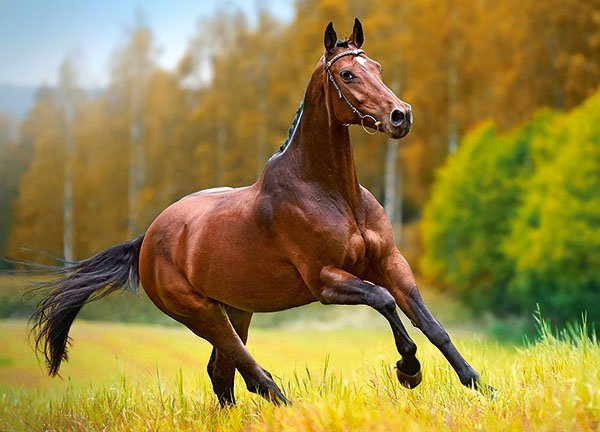 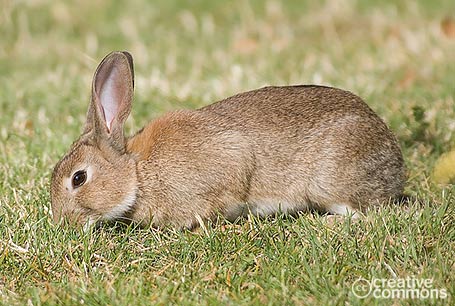 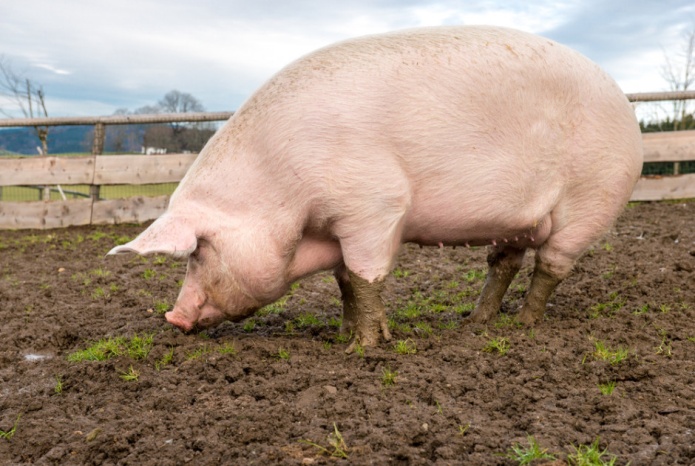 koń              kro               wa         świ     niakró           lik Dziecko otrzymuje kartę pracy z rysunkiem zagrody wiejskiej. Przelicza  zwierzęta i wpisuje ich liczbę w okienko, następnie nadaje tytuł ilustracji    i ją koloruje (załącznik 1).Załącznik 1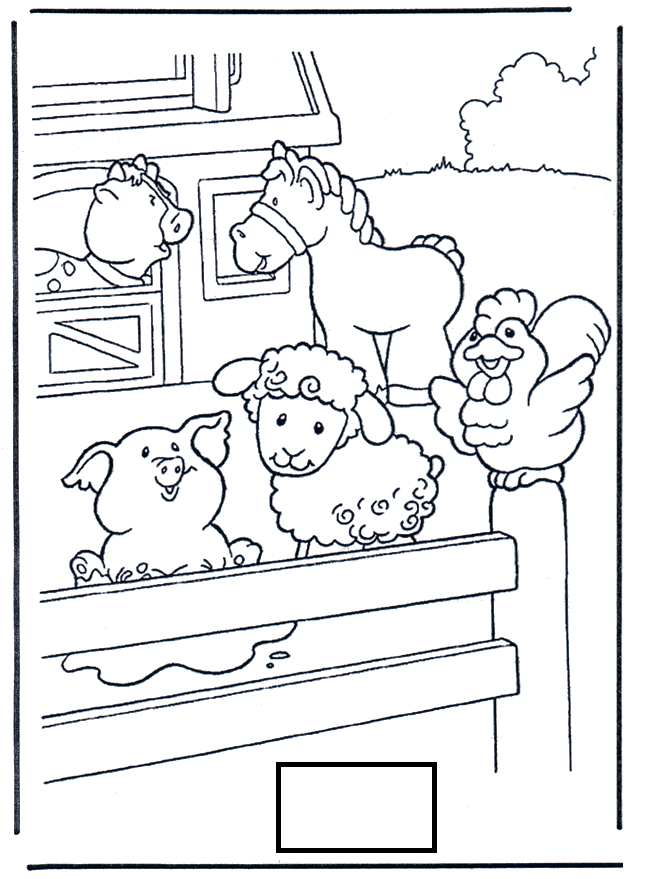 